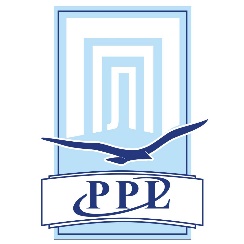 Общероссийская профессиональная психотерапевтическая лига
Саморегулируемая организация Национальная ассоциация развития психотерапевтической и психологической науки и практики «Союз психотерапевтов и психологов»
Российская медицинская академии непрерывного профессионального образования Министерства здравоохранения Российской Федерации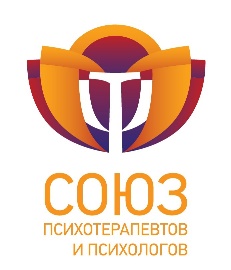 Первый университет профессора В.В. МакароваЭкспертный круглый стол с международным участием«Социальная психотерапия и психологическая помощь – конструктивный ответ на вызовы новейшего времени»7 июля 2021 года, onlineЗаявка на участие с докладомФамилия Имя Отчество: Страна, город:Мобильный телефон:E-mail:Членство в ОППЛ  (выделить):- не состою в ОППЛ 		- наблюдательный член ОППЛ 	- консультативный член ОППЛ- действительный член ОППЛНазвание выступления, полное ФИО и регалии докладчика, краткая аннотация выступления (до 750 знаков, по образцу):Образец:НОВАЯ, ЧЕТЫРЁХЧАСТНАЯ ПАРАДИГМА ПОНИМАНИЯ ЧЕЛОВЕКА В  ПСИХОТЕРАПИИ Макаров Виктор Викторович – доктор медицинских наук, профессор, президент Профессиональной психотерапевтической лиги, Вице-президент Всемирного совета по психотерапии, заведующий кафедрой психотерапии и сексологии Российской медицинской академии последипломного образования. Россия, Москва. В докладе рассматривается духовное измерение психотерапии. Даётся определение понятию духовность психотерапии. Обсуждается четырёхчастная парадигма понимания человека. Рассматривается полимодальная психотерапия, её содержательном и организационном аспектах. Обсуждается психотерапия здоровых.   Заполненную форму заявки просим по направить на адрес oppl.doc@gmail.com